CHAMADA PÚBLICA PARA CADASTRO DE PROPOSTAS ARTÍSTICAS PARA ATIVIDADES ELETIVAS DAS ESCOLAS DE ENSINO MÉDIO EM TEMPO INTEGRAL - EEMTIANEXO IV - FORMULÁRIO DE RECURSOEsse documento não faz parte dos documentos de inscrição e só poderá ser utilizado após publicação do resultado preliminar, e somente em casos em que o(a) candidato(a) considere a necessidade de pedido à Comissão quanto à revisão de sua (des)aprovação da seleção. Obs.: salvar o documento em formato pdf e assinar antes do envio.Justificativa (descreva de forma objetiva o motivo do pedido de recurso)Data:	de	_ de 2023.Nome e assinatura à próprio punho do(a) candidato(a) ou representante legal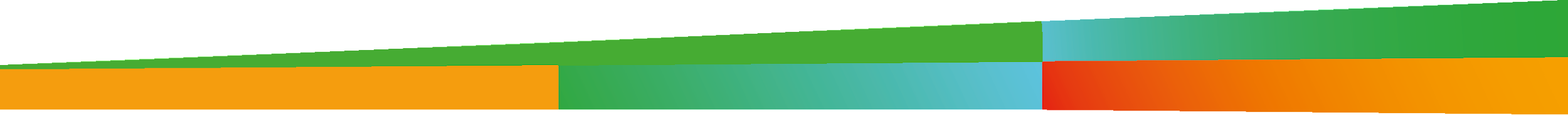 Nome do Candidato:Telefone do Candidato: